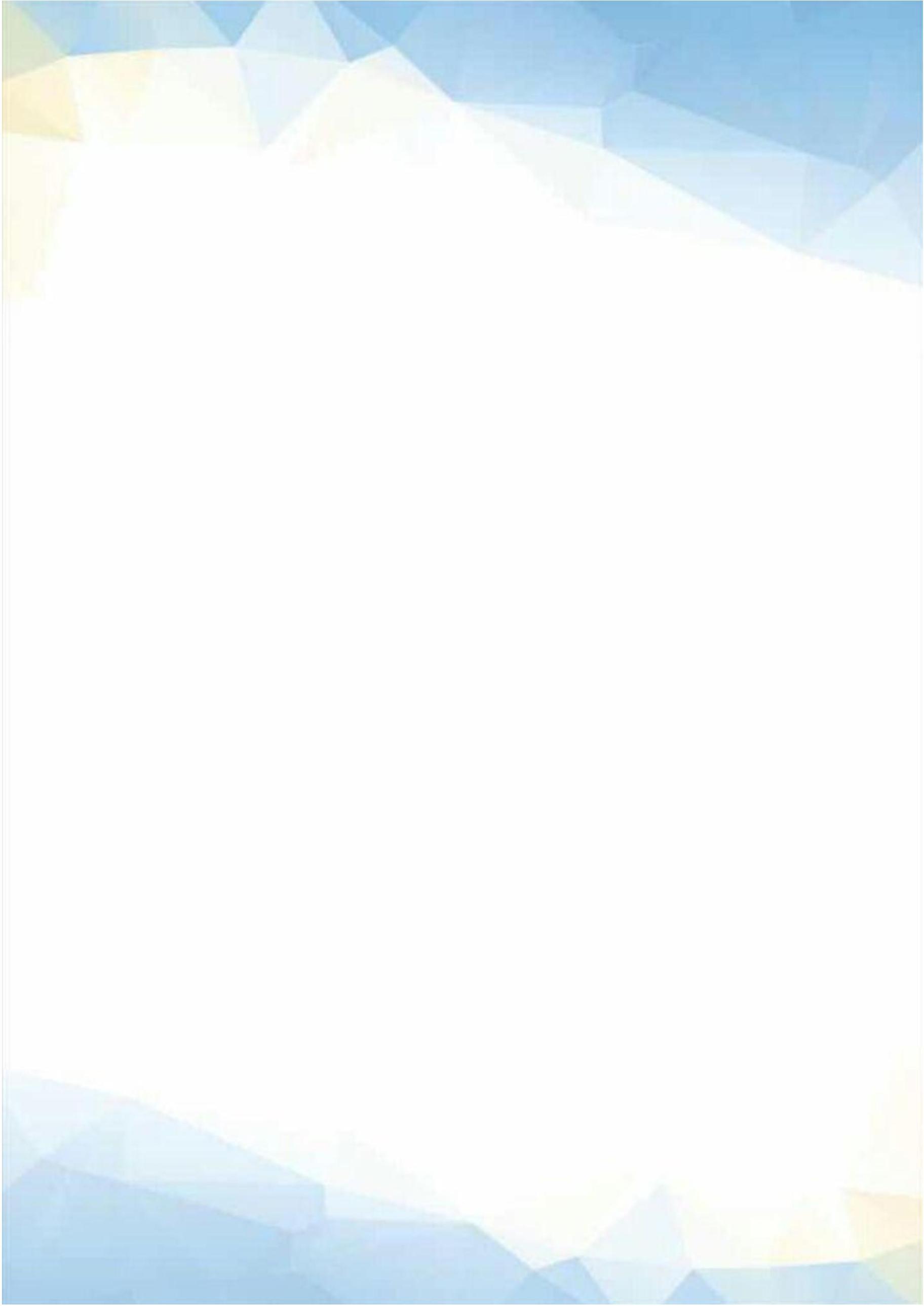 内部资料免费交流云南塑料信息2019年第4期（总第186期）主办：云南省塑料行业协会       2019年8月目    录【政策法规】国务院办公厅关于加快推进社会信用体系建设 构建以信用为基础的新型监管机制的指导意见...1云南省职业技能提升行动实施方案（2019—2021年）........................................4【通知公告】关于号召行业积极参与社会扶贫攻坚工作和报送相关资料的通知..............................8关于华南理工大学网络教育学院高分子材料与工程专业秋季、春季入学招生的通知...............8关于组织赴德国参观2019年德国杜塞尔多夫国际塑料橡胶工业展览会及商务考察的通知..........9关于云南省塑料行业协会开展企业信用评级工作的通知.....................................10【行业新闻】云南曲靖塑料（集团）有限公司荣获国家级绿色设计产品认证及省级绿色制造示范称号..........11云南联塑、玉溪旭日荣获“云南省百户优强民营企业”称号..................................11扬子石化成功开发出特高相对分子质量产品...............................................12云南雄塑科技发展有限公司完成工商设立登记并领取营业执照...............................12谁使用谁回收！浙江计划明年废农膜回收率达90%...........................................12车用塑料或将迎来新高潮...............................................................13国内首个高强度氯化聚乙烯专用树脂研发成功！............................................13联塑管道防伪扫码领红包活动将正式上线！................................................13【行业动态】太阳能垃圾压缩机面世！用废塑料制作环保地砖！...........................................13厦门部分共享单车将“换装”新车采用循环塑料材质.........................................13废塑料液化制油技术通过评估...........................................................13上海“机械控”研发垃圾分类机！可自动分拣塑料垃圾！....................................145G手机接连发布，塑料行业迎来新商机！..................................................14世界首创！塑料垃圾变成电力和氢气燃料技术已获专利......................................15日本松下研发高纤维树脂材料硬度可比肩塑料！............................................152019年1-6月全国塑料制品行业运行情况..................................................15西北塑料发展论坛暨西北塑料交易中心平台上线发布会在山西芮城风陵渡召开.................15【协会动态】云南省农膜生产销售及回收与利用座谈会圆满召开.........................................16云南省塑料行业协会召开第五届二次会长办公会议.........................................17昆明市质量监督局领导到云南省塑料行业协会调研指导工作.................................20关于批准云南富华塑胶有限公司等三家企业加入云南省塑料行业协会的通知...................21【统计数据】2019年1-6月止云南规模以上工业主要行业工业增加值及塑料行业产量表......................212019年7月止本省十家农膜产值产量统计表................................................21【产品与市场】云南省农用塑料薄膜参考信息（2019年7月止）.............................................222019年8月16日省内合成树脂价格行情....................................................22普顿牌农户卫厕 助力美丽乡村建设......................................................23【会员风采】昆明鑫旺达塑胶有限责任公司简介.......................................................23云南雄泰塑胶科技有限公司简介.........................................................24云南恺迈环保科技有限公司简介.........................................................25《云南塑料信息》主办：云南省塑料行业协会主编：韩简吉、袁 兵编辑：杨桂兰、刘  畅地址：东风东路209号综合楼三楼邮编：650041电话/传真：0871-63155801（13398855841）《云南塑料网》网址：http//www.ynpia.cnE-mail:ynpia@163.com微信公众号:ynpia209准印号：盘新出（2019）准印字第018号